What are archives and why might geographers be interested in them?Plans for an introduction session to archives, how geographers use them and what their purposes are in answering human-, physical- and human-environmental geographic research questions.Overarching session aims:Introduce students to archives, especially to archives that geographers can use.Provide students with an understanding of how archives and their records are created and by whom, in order to ensure a critical engagement with archives.  Provide students with an overview of geographical approaches to archives in order to foster interdisciplinary thinking amongst students when approaching archival research.1. What is an archive that geographers could use? There exist many different archives geographers can use. Before we can understand what different archives might be usable for geographers, it is necessary to understand what an archive can be. There exist many different understandings to which some are used below:Archives as repositories: The word 'archives' is often used in place of the term 'archive repository/repositories'. In this sense, 'archives' are places of deposit for collections of archival material. They are established by services and organisations responsible for managing, preserving and providing access to archival material.To give an example: State archives, like the British National Archives, are archive repositories. The state archive buildings, as physical repositories, are managed by a public body and provide access to archival records managed by the respective public body.Archives as collections: The word 'archives' can be used when referring to collections of records, each of these discrete collections have been created by a single organisation or individual and have been deposited in an archival repository.To give an example: Records created by the London Borough of Westminster, which outline the urban development of Westminster, are held within the National Archives. We can refer to this collection of records as 'the archive of the London Borough of Westminster'. Archives as documents: The word 'archives' is often used when referring to 'archival material'. Archival material can be any recorded information deemed to have historical value. In this sense, 'archives' are records with historical significance.To give an example:  A newspaper article, which talks about the effects of urban redevelopment in 1970s London, is considered to be archival material. It is not archival material just by virtue of being old, nor because it is a piece of paper, but because it records historically significant information. (Source: University of Hull 2022; https://libguides.hull.ac.uk/archives-basics )Student Self-test: Which of these three pictures represents an archive that geographers have used?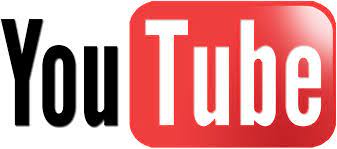 1) (Source: https://commons.wikimedia.org/wiki/File:Youtube.png ) 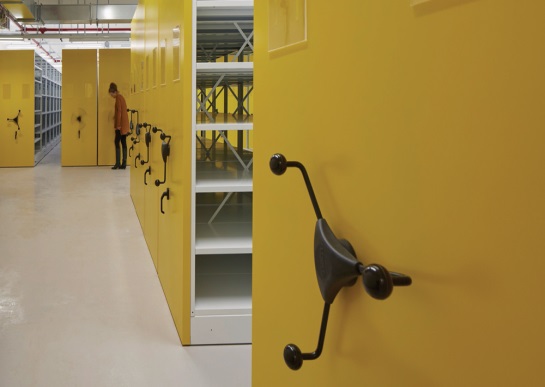 2)(Source: https://www.architype.co.uk/project/hereford-archive-and-records-centre/ )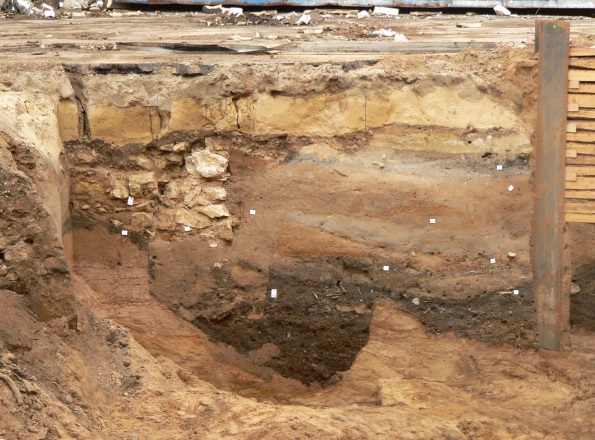 3) (Source: https://commons.wikimedia.org/wiki/File:Hannover_Hohes_Ufer_Ausgrabung_Bodenschichten.jpg) In fact, all of the options shown above are archives that geographers can and have used. These archives however represent very different perspectives on historical geographies. This however is not to suggest that you can’t combine findings from different archives in your research. However, which perspectives you are able to encounter depends on your research question and the way you engage with the archive and the archival records. For more sources: See supporting documents.Geographic Literature in which the use of these archives is described: Quinn W. Lewis & Edward Park (2018) Volunteered Geographic Videos in Physical Geography: Data Mining from YouTube, Annals of the American Association of Geographers, 108:1, 52-70, DOI: 10.1080/24694452.2017.1343658 Miles Ogborn (2003) Knowledge is power: Using archival research to interpret state formation. In: Miles Ogborn, Alison Blunt, Pyrs Gruffudd and David Pinder (eds.) Cultural Geography in Practice. London Routledge, 9-22. O’Malley, C. P. B., White, N. J., Stephenson, S. N., & Roberts, G. G. (2021). Large-scale tectonic forcing of the African landscape. Journal of Geophysical Research: Earth Surface, 126, e2021JF006345. https://doi.org/10.1029/2021JF006345Question to students: What archival records can you think of/might you find in different archives? Newspapers/ MagazinesPhotos/ graphs/ mapsBulletinsCorrespondenceAudio filesVideo recordsReportsDevelopment plansMeeting minutesDissertationsPublic Speeches (e.g. Truman Speech on Point IV)We now see that a range of different records can be accessed through different archives. But what do these documents tell us? What kind of information do they offer us? This depends once more on ow you decide to approach the archive. One can differentiate between three different kinds of information that we can encounter in the archive:Evidence: Archives contain information recorded contemporaneous to a time of particular historical significance or interest to researchers. For this reason, archives can be interrogated as evidence by researchers wishing to find out more about a particular place, event, individual or organisation. The evidence can help researchers to draw conclusions regarding the cultural, social and political trends at play during specific historical periods. The contemporary evidential nature of archives is why we often refer to them as 'primary sources' of information.Collective memory: Understanding archives as evidence is a valid though traditional historical outlook. Post-modern reinterpretations of archives have forced us to consider that archives are not just a source of factual information. Some argue that, because archives are the preserved contemporary records of a particular time and place, taken together they might be considered to represent the collective memory of society. When applying this understanding of archives to our work, we must be careful to note that, much like our own memory, details can be forgotten. There are gaps in the archival record and some voices within society are absent. The old sayings 'history is told by the winners' and 'he who shouts the loudest gets heard' serve to demonstrate the point well. If we factor this in, then understanding archives as collective memory gives us a better analytical understanding of the past, showing that the 'evidence' can be contested.Stories: Critical analysis teaches us that we must consider subjectivity, bias and perspective when using archives for research. By extension, and as a result of the development of post-modernist schools of thought, some researchers consider archives to involve elements of narrative construction; the understanding being that creators of archives record details of relevance to their own experience and frame the information in reference to their own understandings of the world. In recent decades, archives have come to be used by researchers working outside of the traditional disciplines of history and sociology. Researchers from disciplines such as Drama, Media and English have used archives as source material to develop characters, theatre scripts, and screen plays. Use of archives for such purposes, not just for their evidential value, has helped to popularise understandings that archives represent stories.(Source: University of Hull 2022; https://libguides.hull.ac.uk/archives-basics )Reflection Task: What kind of information would you find in which archive? Are there similarities and differences between the kinds of information found across different archives?As an example: In a national state archive, we might find historical records of governmental hearings, police reports, internal governmental correspondence etc. However what we might not find are the points of view of those who have been arrested or of people directly affected by policy-decisions. These kinds of information could be found for example in archives of trade unions or in local history archives. But within local histories archives you might also encounter documents by local politicians, whose viewpoints might be a lot different from those of politicians at the national level. Links to relevant literature: - Charles W. J. Withers (2002) Constructing 'The Geographical Archive'. Area Vol. 34, No. 3, pp. 303-311.- Hodder, J. (2017), On absence and abundance: biography as method in archival research. Area, 49: 452-459. https://doi.org/10.1111/area.12329 -Lorimer, H. (2010) Caught in the Nick of Time: Archives and Fieldwork. In: DeLyser, D., Steve Herbert, S., Aitken S., Crang M. and L. McDowell (eds.) The SAGE Handbook of Qualitative Geography. London: SAGE-Publications, https://dx.doi.org/10.4135/9780857021090 2. How are archives made and by whom? Small recap of previous step: We have learned so far that there are different types of archives which offer us very different kinds of historical information. But why is that the case and why does it matter? In order to address this question we should first ourselves: Good video for this part: https://www.youtube.com/watch?v=i5AaSs8aBWM 2.1 Who creates the archive? Creators of archives range from private individuals and families, small groups and communities, to organisations, businesses and official institutions.Businesses - e.g. Guinness Storehouse LtdCharities - e.g. British Red CrossChurches - e.g. Catholic Archdiocese of BirminghamFamilies and Estates - e.g. Duke of Norfolk's EstateGovernments - e.g. Parliamentary ArchivesHowever, archives are not just created by large or wealthy individuals and organisations. Within the walls of local authority record offices for example are vast numbers of collections created by everyday people, local shop owners, small campaign groups, and civic figures such as councillors and MPs(Source: University of Hull 2022; https://libguides.hull.ac.uk/archives-basics)2.2 Why does it matter who creates the archive?So far, we have come to know the archive mainly as source of historical geographical knowledge which we can access by venturing into different types of archives. In the archives we then find different information depending on our question and approaches that we developed. Hereby we have to bear in mind what knowledge is made available to us. Depending on who creates an archive and decides to curate certain historical records, we might get only a one-sided view on historical geographies, from the venture point presented to us by the creators of the archives and the documents they deemed worthy of being curated. Hereby we also have to set ourselves (as researchers) in relation to the curation process, how we deal with these processes and what do we curate through our own research?Example/Task for students (1): What do you see in this picture, drawn from archival records? Who do you think might be the photographer and what did he/she wanted to capture?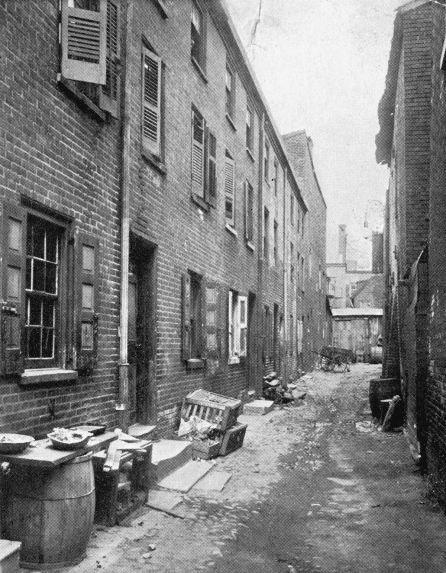 Source: Hartman 2020: 4.Description of the picture by Saidiya Hartman, drawn from her book “Wayward Lives, Beautiful Experiments”:“The sons and daughters of the rich come in search of meaning, vitality, and pleasure. The reformers and sociologists come in search of the truly disadvantaged failing to see her and her friends as	thinkers or planners,	or to notice the beautiful experiments crafted by poor black girls. (…) The reformers snap their pictures of the buildings,	the kitchenettes, the clotheslines, and the outhouses. She escapes notice as she watches them from the third-floor window of the alley house where she stays, laughing	at their stupidity. They take a picture of Lombard Street when hardly no one is there. She wonders what fascinates them about clotheslines and outhouses. They always take pictures of the same stuff. Are the undergarments of the rich so much better? Is cotton so different than silk and not as pretty draped like a banner across the streets?The outsiders and the uplifters fail to capture it, to get it right. All they see is a typical Negro alley, blind to the relay of looks and	the pangs of desire that unsettle their captions and hint at the possibility of a life bigger than poverty, at the tumult and upheaval that can’t be arrested by the camera. They fail to discern the beauty and they see only the disorder, missing all the ways black folks create life and make bare need into an arena of elaboration. A half-dressed woman, wearing a housecoat over a delicate nightgown, leans against the doorway, hidden by the shadows of the foyer, as she gossips with her girlfriend standing at the threshold. Intimate life unfolds in the streets” (Hartman 2020: 4-5).Example/Task for students (2):  Imagine that you are investigating company towns development, for example those which have developed around petroleum industry. One of the archives to look into in the archive of the company, in which you find the following document about the refinery city in West Asia, Abadan:It looks like a garden city in planning documents and in the monthly company magazines you read about and see photos of the night clubs, boat, tennis and football clubs as well as nice villas with pool which are intended for the oil company’s “staff”. 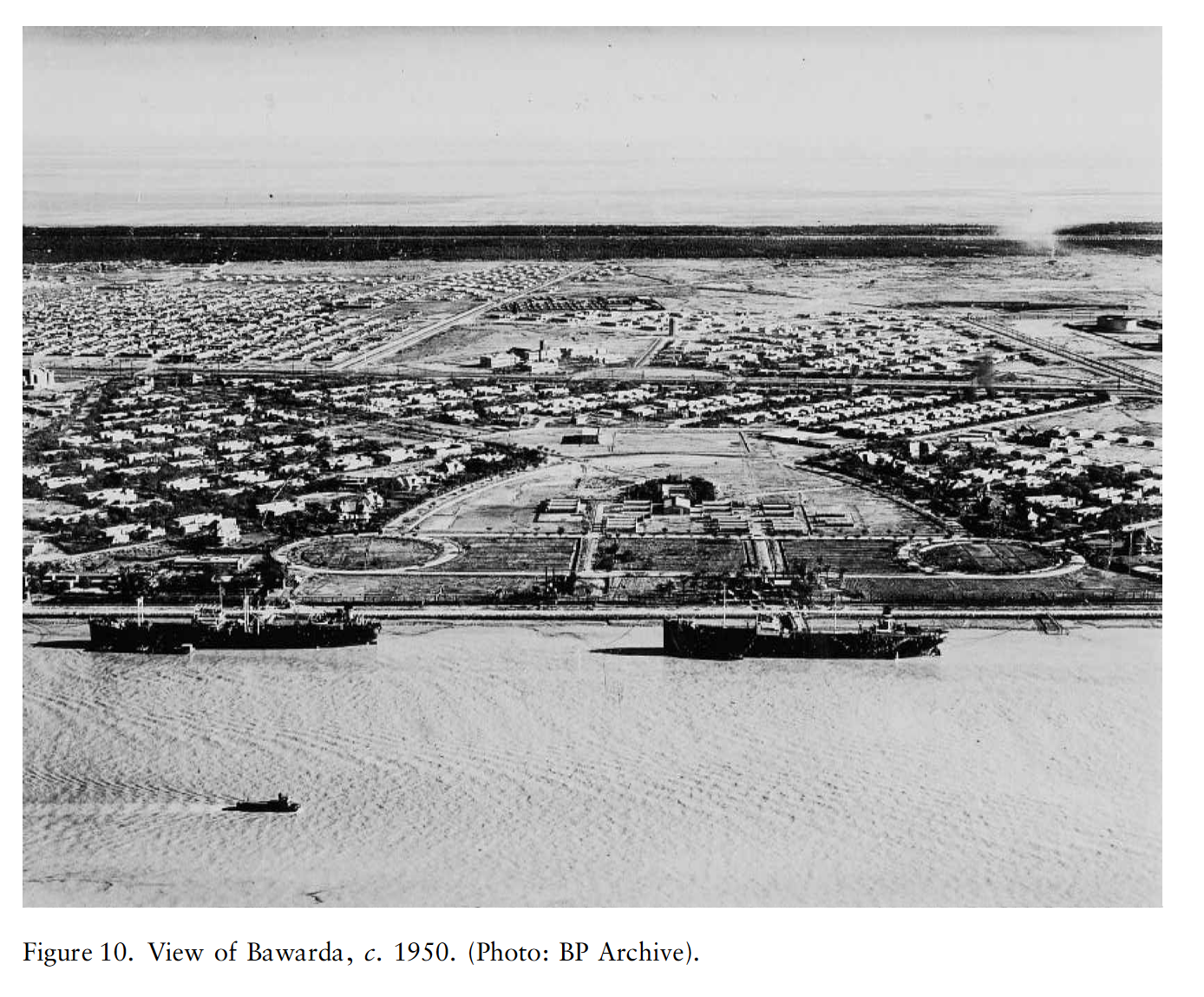 Source: BP Archive. Retrieved from Crinson 1997.Or this article in London News which you also find in the oil company’s archive: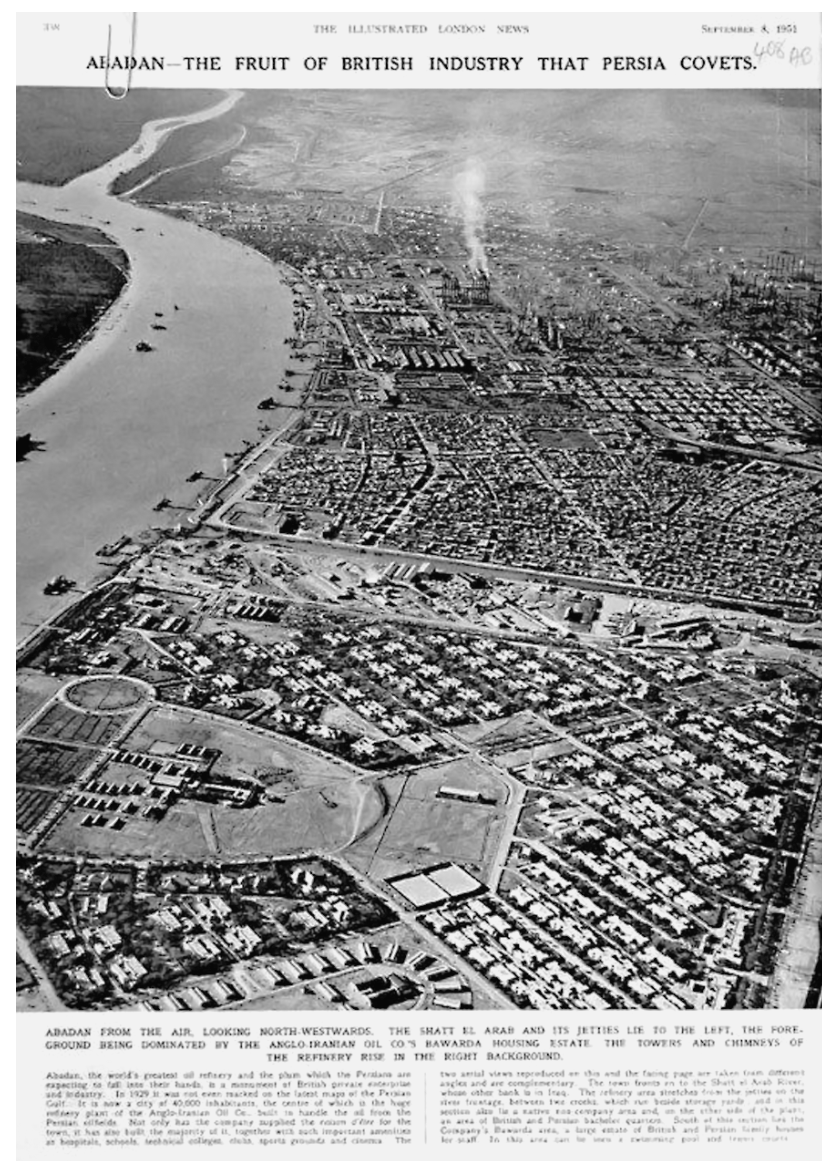 Source BP Archive. Retrieved from (Damluji, 2013). Explanation of the photo: the neighborhood in front of the picture is British neighborhood, which the documents on planning, leisure activities, gardening, clubs and pools are about. In the middle of the aerial photo, just before the refinary (smoke chimneys) are the workers neighborhood. Why there is no detailed information about that?Question: Whose points of view our what parts of the city could be left out of this document?Reports created on urban development do not necessarily reflect the viewpoint of unskilled workers and the poor about their living environment as much as it reflects view point of the company’s managerial and planning staff. It is only when you read for example managerial documents that you realize that “staff” means only British and skilled Indian employees of the company. There you figure out that there are about 30,000 “coolies”, meaning unskilled Middle Eastern, worked for the company  in 1930’s and 1940’s lived in the same city. Where are they in these images and plans? IF you dig into apparent unrelated material in that archive (such as health reports, outbreak reports and police reports) you may find more about these absent peoples from magazines, urban planning reports and maps. But the moment you figure out that the archival material you have at hand are impartial (in some cases biased), you need to find a way to address the issue and look for other archival sources and forms.In this case, for instance, you can look for archives created by local/national authorities, oral histories of the local, etc. For example, looking at the Petroleum Museum Documents in Iran, you find these pictures from the same city: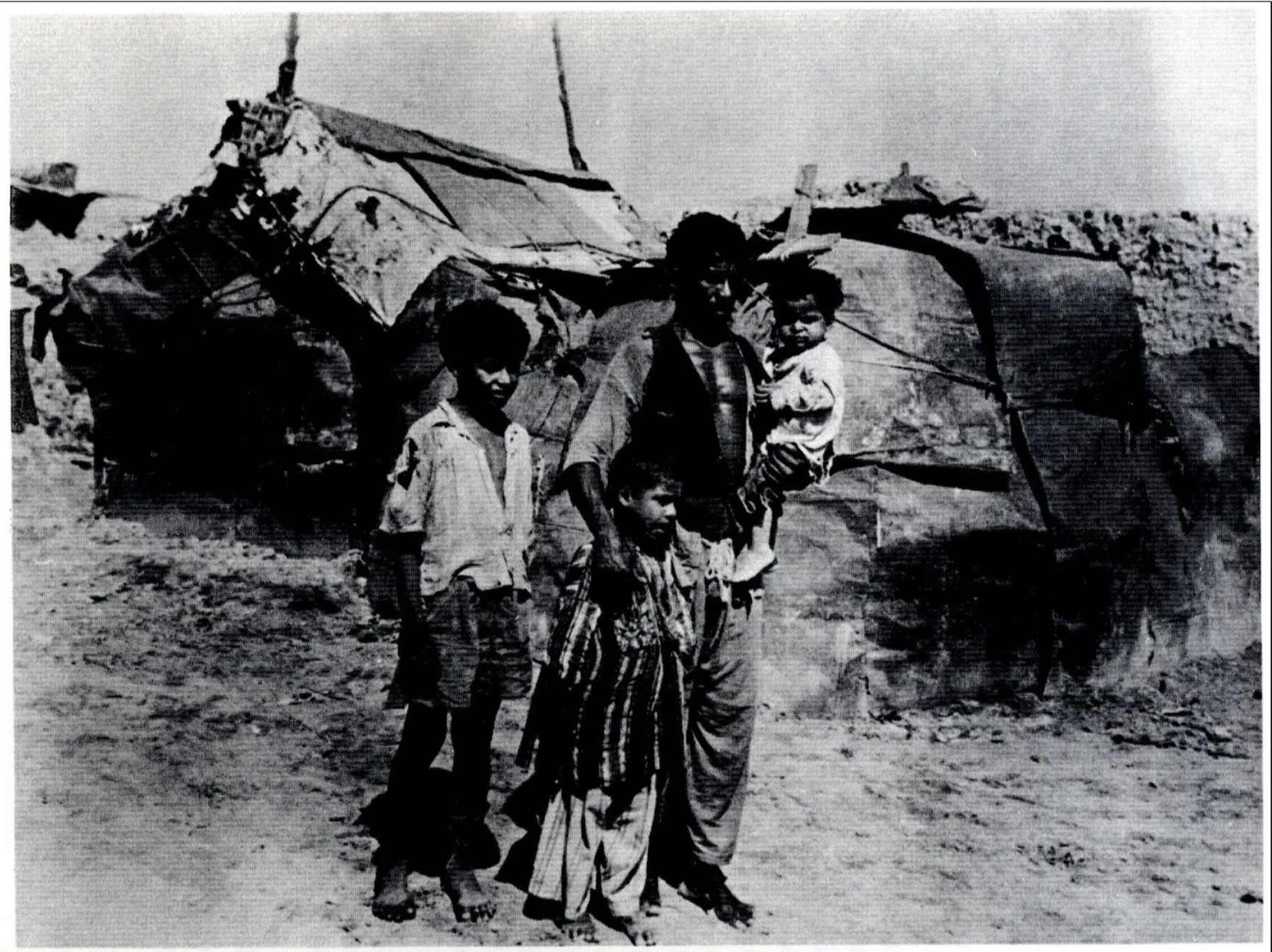 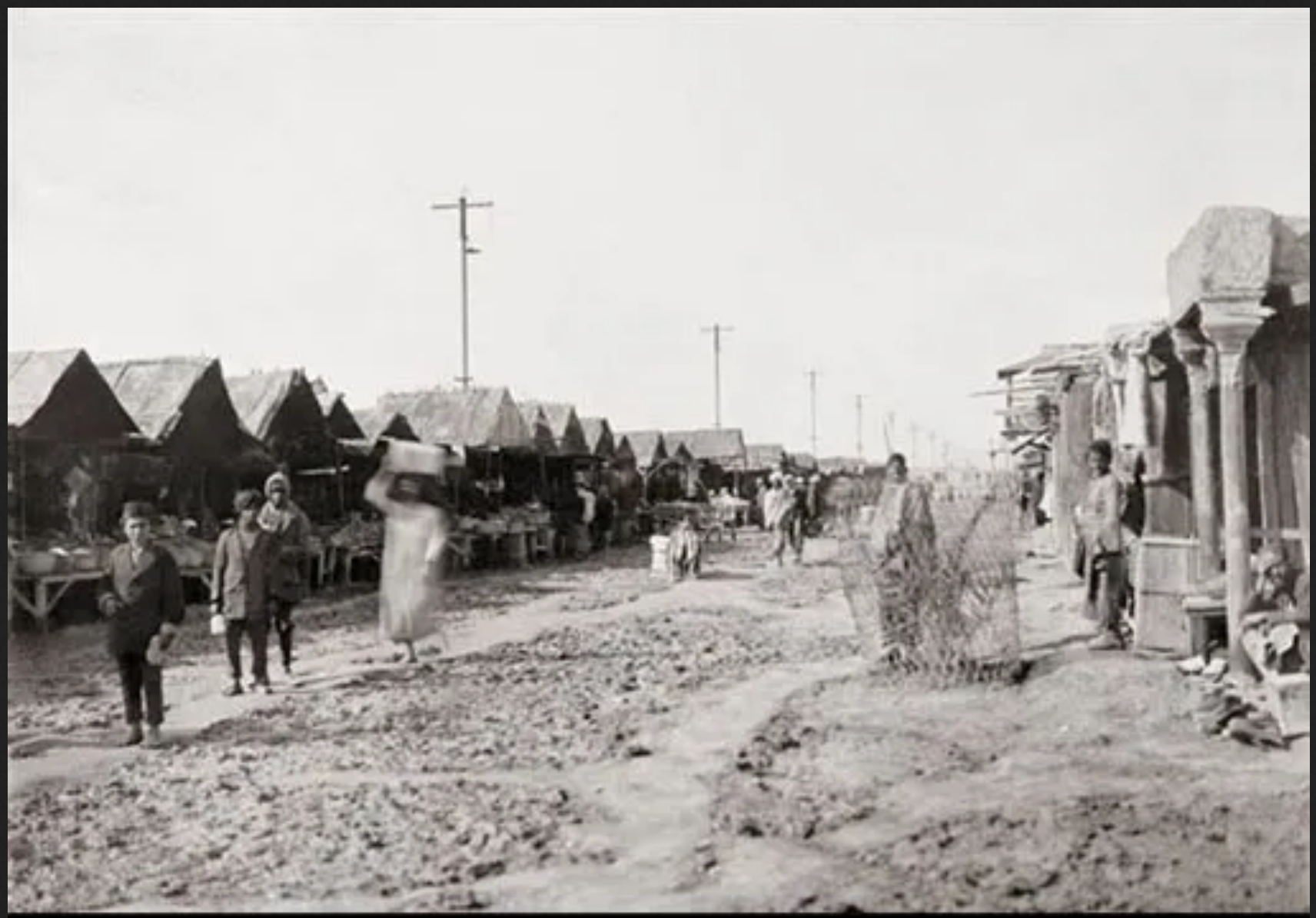 Source: Petroleum Museum, Tehran. Retrieved from Ehsani 2015These are two parts of the neighborhoods that the locals and unskilled workers of the company lived. The archive thus has an influence of how we make sense of historical geographies today. The archival records influence our understanding about people’s histories and the spaces in which they live. The archive also prompts us to think deeply about our own role(s) as researchers, who select parts of people’s histories and them down. Insofar an engagement with the archive always entails an ethical commitment to the kinds of histories that we are narrating and why specifically we narrate them. As such, especially given the legacies of colonialism, imperialism and the ongoing forces of capitalism, which also influence the archive, we have to be mindful of the uneven power-relations that continue to influence how we view historical processes.References:	Crinson, M. (1997). Abadan: planning and architecture  under the Anglo-Iranian Oil Company. In Planning Perspectives (Vol. 12,  Issue 3, pp. 341–359). Informa UK Limited.  https://doi.org/10.1080/026654397364681Damluji, M. (2013). The Oil City in Focus. In Comparative Studies of  South Asia, Africa and the Middle East (Vol. 33, Issue 1, pp. 75–88).  Duke University Press. https://doi.org/10.1215/1089201x-2072730 Ehsani, K. (2014). The social history of labor in the Iranian oil industry: the built environment and the making of the industrial working class (1908-1941) [Doctoral dissertation, Leiden University]. Leiden University Scholarly Publications.2.3 How can we check for these power dynamics?There are certain questions we can ask to reflect on these power dynamics when we encounter them within the archive. Some of the questions you might find useful to ask yourselves are the following:Who has the author of a certain document or creator of a photograph?What was he/she portraying?How was a particular historical incident or person portrayed?How do other documents in the archive talk about these instances and people?When was the document/image made? What was the socio-political context in which the document was made? 3. Limits of archival research:Given the power-laden process of curation, the archive imposes limits to what can be known as not very historical record has for example been written down, or written down in a language that is accessible to people in the Global North. Therefore especially historically marginalized narratives escape the process of curation and can often not be found in the archive.3.1 Critiquing archival data: When analysing your archival data, it is also important to critically reflect on the ‘reliability’ of these sources. This involves critically reflecting on the archives you are using and asking questions like, are there: Are there gaps in the record? Can I discern inherent format biases?Does the author have biases?How does the subjectivity of researchers influence the archival recordWhat perspectives, by whom are portrayed in the archival material?Use these resources to help with your reflections: https://libguides.hull.ac.uk/archives-basics/using-archives 3.2 Strategies of overcoming the limitations of archives:incorporating oral historiesreading across archiveslistening to musicreading blogpostsHistorical novelsMaterial culture Social media Reflection Tasks:1) “The old sayings 'history is told by the winners' and 'he who shouts the loudest gets heard'”. Reflect, together with another student, on your role(s) as researchers doing archival work in relation to the statement made above. How can you make other voices heard and why might this be an impossible task for you?  2) Small reflection bit on how students can work to overcome the power relations of the archives but also highlighting the need of self-reflection in this process: Where are you coming from? Why are you doing this type of research? Why is it you who has to write about these things? Etc.Relevant literature: Bastian, J. (2014) Locating Archives within the Landscape: Records, Memory and Place. Public History Review Vol. 21, 45-69.Haines, E.  (2019) Visions from behind a desk? Archival performance and the re-enactment of colonial bureaucracy. Area 51: 25– 34. Sojoyner, D.M. (2021), You Are Going to Get Us Killed: Fugitive Archival Practice and the Carceral State. American Anthropologist, 123: 658-670.Watkins, C. and Carney, J.A. (2022), Amplifying the Archive: Methodological Plurality and Geographies of the Black Atlantic. Antipode, 54: 1297-1319. 4. How do geographers think about archives, how do they engage with interdisciplinary ideas about archives? Small recap of previous step: Now that we have known how power relations influence what information is made available to us in the archive, we know want to turn to how geographers address these and other dilemmas that come with archival research in their own work. We start by letting some geographers tell you about their ways of conducting archival research. So far it appears that archives are for mainly for historians. However, archives have also been extensively used by human geographers, physical geographers and human-environmental geographers. But how? How do geographers utilize the archive in their research and what issues did they face while doing so? How do they reflect on their engagement with the archival materials? What surprised them? These are some of the questions we posed to senior and early career geographers. Here are their answers:Task for students: While watching the following interviews and make a list of the different methods that these researchers used to analyze archival material.Practical examples by geographers (Interview-bits)Example 1: https://uni-trier.zoom.us/rec/play/KjFD6uZitwKvrAySUHZZhsx0XtEl93NcfhzxIzrxw2eDcj6kqhzRYI4qdudIw1Q49I2u3eZrh1vN4pHR.bbWEY2pLOjKD517j?continueMode=true&_x_zm_rtaid=tqHrqBUTQbyzu9yd6VR1Eg.1663053077574.dc779ed627973e4c742d6a521908e3d4&_x_zm_rhtaid=425 Example 2: https://uni-trier.zoom.us/rec/share/EJ351IFCoNKynNS4Lead4QrZoQ2SSOP7AJrw4xR0T8r6rQP-bL9p3bAhdrIQJYHI.r-E_SfiA7pwRhUEw  (Password: q%v34ry@)Example 3:  https://uni-trier.zoom.us/rec/share/7IiRyC05yzXWLmclIr33bzjfYE9TNIPIkHM0Rrh71DOAPrnjoEWpLHkxPDaOAJmS.V8Exwc2bjkjh79ja However archival research and geographical thinking is not something that is only confined to the discipline of geography. In fact, many researchers who use archival research in their work are not geographers, but they still think geographically. Here are a few examples of researchers outside of the discipline of geography talking about their approaches to archival research:YouTube videosVideo 1: https://www.youtube.com/watch?v=XsNPlBBi1IE&t=7sVideo 2: https://www.youtube.com/watch?v=wRKmufDfeKo Video 3: https://www.youtube.com/watch?v=LHM_fzyj7Sw From these different insights into how geographers and people with a geographical approach to their archival research, we have learned about the different way in which the archive and its records can be utilized. We have seen that the use of archives can range from looking for a few maps/ photos to completely base the research on historical documents. Depending on which point in this spectrum one employs archive material, it affects the archive methodology (Harris 2010). Online resources Interview with Prof Briony McDonagh about analysing OS maps to reconstruct the landscape and historical geography of Burton Agnes in the East Riding of Yorkshire: https://www.rgs.org/research/higher-education-resources/interpreting-os/ These might have been some of the different methods you have written down in your lists: Discourse AnalysisVery broadly speaking, discourse analysis is concerned with the constitution of knowledge on the one hand and power relations, subjectivities, and identities on the other. Discourse theories understand social realities and truths as contingent and unstable and always dependent on the context and position from which meanings are produced. In many cultural and social sciences, the term discourse has been used to promote post-positivist research agendas that challenge established concepts and various taken-for-granted essentialisms, such as cultural and gender differences, political representation, or historic development. In geography, important concepts that have been understood as discursively constructed include the nation-state, spatial identities and spatial differences, and nature and the environment as well as geopolitics (Mattisek 2021).https://www.oxfordbibliographies.com/view/document/obo-9780199874002/obo-9780199874002-0179.xml#:~:text=Discourse%20analysts%20argue%20that%20social,subject%20to%20symbolic%2Dlinguistic%20representations. Positioning one archive in relation to another Positioning archives in relation to one another, can offer valuable insights into the power dynamics in which certain archives, in certain geographical contexts decide to document or not document historical events. Positioning archives in relation to each other can also offers a different way to tell stories of geographical relations, apart from geographies defined by colonial relations for example the geographical relations of archives can be drawn upon to highlight geographies of struggle against colonial oppression. 	https://www.jstor.org/stable/3567999 Imaginative extrapolation Critical fabulation, a scholarly-sounding refers to a style of creative semi-nonfiction that attempts to bring the suppressed voices of the past to the surface by means of hard research and scattered facts. The notion of critical fabulation originally appeared in Saidiya Hartman’s essay, “Venus in Two Acts,” a piece dedicated to exploring, deconstructing and illuminating the Venus trope of the enslaved African woman. As a scholar of African American history with a particular interest in the women of the trans-Atlantic slave trade, Hartman actively studies archives and historical documents to “fabulate” stories based on the figures who seem to be pushed to the background. Hartman searches for tiny bits and pieces of information from limited sources to extrapolate what the life of someone omitted from historical texts would be like, then creates a narrative based on her extrapolation.https://warwick.ac.uk/fac/arts/history/research/centres/blackstudies/venus_in_two_acts.pdf Final task for reflection (Group work/Brainstorming activity): When you think about a topic within geography that interests you how could you use the archive to find out more about your topic? What archives could you use, what information might be useful, how would you collect this information and how might insights from other disciplines might help you to answer your question? Relevant literature: Harris, C. (2010). Archival fieldwork. In Geographical Review Vol. 91, Issues 1–2, 328–334. Hartman, S. (2008). Venus in Two Acts. Small Axe 12(2), 1-14.Elmer, J. (2005). The Black Atlantic Archive. American Literary History, 17(1), 160–170.